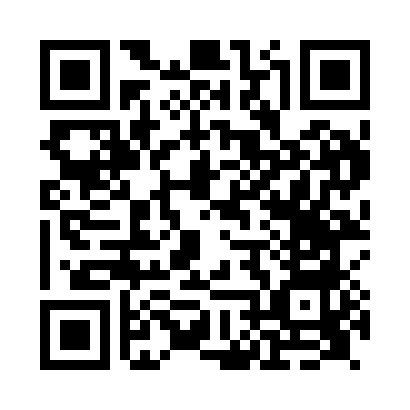 Prayer times for Gorton, Greater Manchester, UKWed 1 May 2024 - Fri 31 May 2024High Latitude Method: Angle Based RulePrayer Calculation Method: Islamic Society of North AmericaAsar Calculation Method: HanafiPrayer times provided by https://www.salahtimes.comDateDayFajrSunriseDhuhrAsrMaghribIsha1Wed3:265:331:066:158:3910:472Thu3:235:311:066:168:4110:503Fri3:195:291:066:178:4310:534Sat3:175:271:056:188:4510:555Sun3:165:251:056:208:4610:566Mon3:155:231:056:218:4810:577Tue3:145:221:056:228:5010:588Wed3:135:201:056:238:5210:599Thu3:125:181:056:248:5310:5910Fri3:115:161:056:258:5511:0011Sat3:105:141:056:268:5711:0112Sun3:095:131:056:278:5811:0213Mon3:085:111:056:289:0011:0314Tue3:075:091:056:299:0211:0415Wed3:075:081:056:309:0311:0416Thu3:065:061:056:319:0511:0517Fri3:055:041:056:319:0711:0618Sat3:045:031:056:329:0811:0719Sun3:035:011:056:339:1011:0820Mon3:035:001:056:349:1111:0821Tue3:024:591:056:359:1311:0922Wed3:014:571:056:369:1411:1023Thu3:014:561:056:379:1611:1124Fri3:004:551:066:389:1711:1225Sat3:004:531:066:389:1911:1226Sun2:594:521:066:399:2011:1327Mon2:594:511:066:409:2111:1428Tue2:584:501:066:419:2311:1429Wed2:584:491:066:429:2411:1530Thu2:574:481:066:429:2511:1631Fri2:574:471:066:439:2611:17